Министерство науки и высшего образования РФ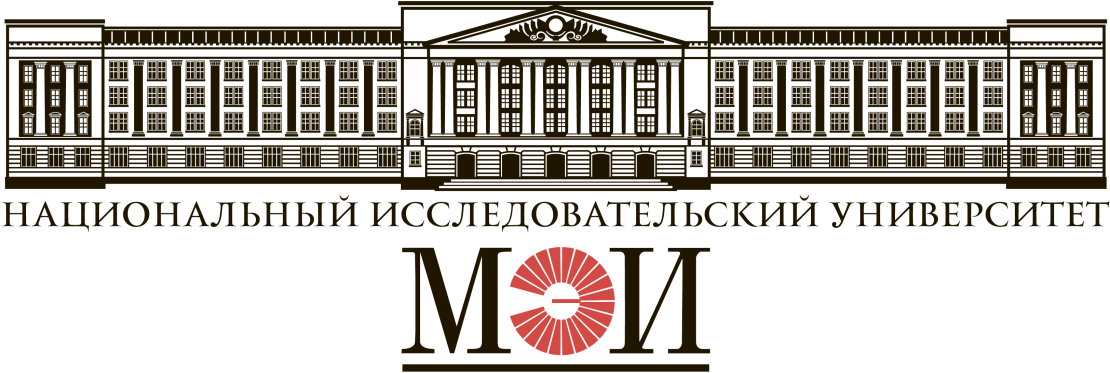 Кафедра ТЕОРЕТИЧЕСКИХ ОСНОВ ЭЛЕКТРОТЕХНИКИЛабораторная работа № 7по дисциплине «Теоретические основы электротехники»«Исследование резонанса в цепис последовательно соединенными элементами R, L, C»Москва 2022Лабораторная работа №7«Исследование резонанса в цепис последовательно соединенными элементами R, L, C»Целью работы является исследование резонансных явлений в последовательном RLC-контуре.Ключевые слова: резонанс (в электрической цепи); резонанс напряжений; резонансная частота; характеристическое сопротивление; резонансные кривые; частотные характеристики; ширина резонансной кривой (полоса пропускания), добротность.Теоретическая справкаВ электрических цепях, как правило, в качестве критерия режима резонанса принимают условие совпадения по фазе тока и напряжения в пассивных двухполюсниках, содержащих индуктивные, емкостные и резистивные элементы. Рассмотрим последовательное соединение резистивного, индуктивного и емкостного элементов (RLC – контур).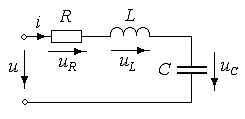 Пусть напряжение на входе – синусоидальное , частота  может меняться в пределах от нуля до .Составим уравнение для контура:, , , .Применим комплексный метод расчета. Комплексная схема замещения и векторные диаграммы комплексных напряжений на заданной частоте (, ) имеют вид: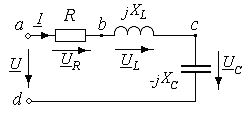 При  характер цепи – активно-индуктивный (ток отстает от напряжения); при  – активно-емкостной (ток опережает напряжение); при  – резистивный, т.е. ток совпадает по фазе с напряжением. В таком случае цепь настроена в резонанс, а на участке (bd) наблюдается резонанс напряжений.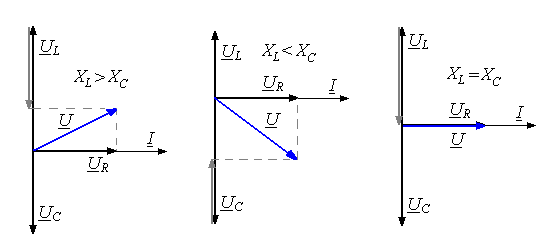 Действительно, если , то и .Тогда .Входное сопротивление цепи:  – чисто резистивное сопротивление.Из условия  следует, что резонанса можно достичь, изменяя частоту напряжения источника или параметры реактивных элементов – индуктивность и емкость. Угловая частота, при которой наступает резонанс, называется резонансной угловой частотой:  и . Индуктивное и емкостное сопротивление при резонансной частоте равны . Величина ρ называется характеристическим сопротивлением цепи или контура. Напряжения на индуктивности и емкости при резонансе равны и могут значительно превышать входное напряжение, которое равно напряжению на активном сопротивлении. Отношение напряжения на индуктивности или емкости к входному напряжению при резонансе называют добротностью контура:.В общем случае комплексное входное сопротивление зависит от частоты и параметров элементов:,модуль комплексного входного сопротивления ,угол комплексного входного сопротивления .В теоретическом случае при R=0 полное сопротивление цепи при резонансе равно нулю, а ток в контуре и напряжения на реактивных элементах бесконечно велики. При R≠0 полное сопротивление при XL=XC минимально, а ток максимален и равен .Зависимости действующего (или амплитудного) значения тока, напряжений на элементах , ,  и  от частоты приложенного напряжения называют резонансными кривыми. Зависимость параметров цепи , ,  от частоты приложенного напряжения называют частотными характеристиками. Действующее значение входного напряжения при этом .Резонансные кривые тока и напряжения также строят в относительных единицах; для разных значений добротности контура кривые I/Iр(ω) имеют вид: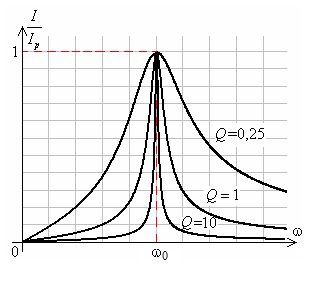 Резонансные кривые напряжений: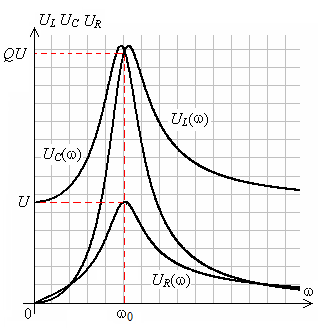 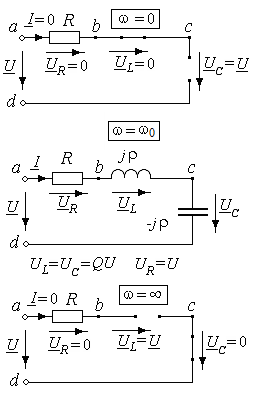 Замечание: Для цепи с добротностью  возрастание UL от нуля до значения U происходит монотонно, а для цепи с добротностью  напряжение UL при некоторой частоте  достигает максимального значения ULmax>U, а затем уменьшается до значения U. Для цепи с добротностью  напряжение UС монотонно убывает от U до нуля, а для цепи с добротностью  напряжение UС при некоторой частоте  достигает максимального значения UCmax>U, а затем уменьшается до нуля.Частотные характеристики последовательного контура: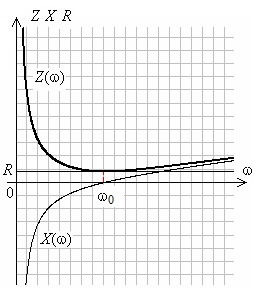 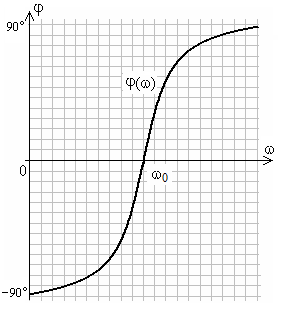 Резонансные кривые и частотные характеристики показывают, что цепь обладает избирательными свойствами: обладает наименьшим сопротивлением для тока той частоты, которая наиболее близка к резонансной. Избирательные свойства широко используются в электротехнике и радиотехнике. При этом режим резонанса является нормальным режимом работы устройства. Наоборот, в устройствах, где резонансный режим не предусмотрен, значительные токи и напряжения могут быть опасными. Для оценки избирательных свойств цепи вводят условное понятие ширины резонансной кривой или полосы пропускания контура, которую определяют как разность частот, между которыми ток превышает значение  (). Пересечение горизонтальной линии  () с резонансными кривыми определяет граничные частоты 1 и 2, между которыми расположена полоса пропускания.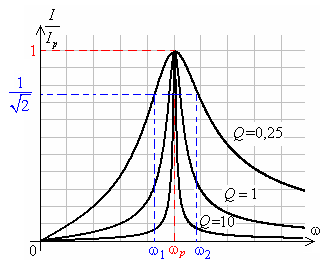 Чем выше добротность, тем уже полоса пропускания: . Модуль комплексного сопротивления цепи:Действующее значение тока:.Подготовка к работеНачертить схему последовательного RLC контура – последовательно соединенных катушки La с параметрами Rк и L, конденсатора емкостью C и резистора с сопротивлением R. Значения емкости конденсатора представлены в табл. 1, для катушки La индуктивность L=0,13 Гн, сопротивление резистора R=10 Ом. Вычислить резонансную частоту , характеристическое сопротивление контура ρ. Записать аналитические выражения для определения добротности контура Q, граничных частот  и , ширины резонансной кривой (полосы пропускания)  с учетом сопротивления проводов катушки Rк. Объяснить, как, используя показания приборов в режиме резонанса, определить сопротивление проводов катушки Rк.Как изменится добротность контура и ширина резонансной кривой, если сопротивление резистора R увеличить в 2 раза?Записать аналитические выражения резонансных кривых , , ,  (при неизменном действующем значении напряжения U на входе); частотных характеристик , , где  — модуль входного сопротивления контура, .Построить качественно:частотные характеристики , , отметить значения  и  при частотах,  и ;в одной координатной плоскости резонансные кривые , , , отметить значения при частотах,  и .Построить качественно векторно-топографические диаграммы для частот , , .Таблица 1Содержание и порядок выполнения работыСхема исследуемой цепи представлена на рис. 1П. Источником синусоидального напряжения является модуль ФУНКЦИОНАЛЬНЫЙ ГЕНЕРАТОР. В работе используют измерительные приборы из блоков ИЗМЕРИТЕЛЬ ФАЗЫ и МОДУЛЬ МУЛЬТИМЕТРОВ.Собрать цепь по схеме, приведенной на рис. 1П протокола измерений. Тумблер SA2 модуля ИЗМЕРИТЕЛЬ ФАЗЫ установить в положение I2. Сопротивление резистора выбрать из МОДУЛЯ СОПРОТИВЛЕНИЙ R=10 Ом.Проверить собранную электрическую цепь в присутствии преподавателя. Включить автоматический выключатель QF блока модуль питания и тумблер Сеть модуля ФУНКЦИОНАЛЬНЫЙ ГЕНЕРАТОР. Переключатель Форма установить в положение . Установить регулятором Частота значение частоты f=50 Гц.Регулятором Амплитуда модуля ФУНКЦИОНАЛЬНЫЙ ГЕНЕРАТОР установить действующее значение напряжения U3–5 В.Плавно меняя частоту генератора, модулем ИЗМЕРИТЕЛЬ ФАЗЫ измерить действующее значение напряжения u, тока i; угол сдвига фаз . Напряжение U поддерживать в работе неизменным. Заполнить таблицу 1П: записать значения частоты и действующего значения тока, при котором =0 (резонанс), =±45° (граничные частоты). Провести необходимые вычисления. Данные занести в Таблицу 1П.Повторить опыт, увеличив сопротивление резистора R в 2 раза (последовательное включение двух резисторов R=10 Ом). Данные занести в Таблицу 1П.Рассчитать резистивное сопротивление катушки Rк (Таблица 2П).Рассчитать при R=10 Ом или R=20 Ом по формулам п. 1 Подготовки к работе характеристическое сопротивление контура ρ, добротность контура , граничные частоты f1 и f2, ширину резонансной кривой (полосы пропускания)  с учетом сопротивления проводов катушки RК.Сравнить опытные и расчетные данные (Таблица 3П).Установить R=10 Ом или R=20 Ом.Плавно изменяя частоту в пределах от 0,2f0 до 2f0, выполнить измерения действующих значений напряжения на катушке Uк и конденсаторе UC мультиметрами РР, действующее значение тока , угла сдвига фаз между напряжением и током на входе φ модулем ИЗМЕРИТЕЛЬ ФАЗЫ. Измеренные значения занести в Таблицу 4П.Построить в масштабе на миллиметровой бумаге частотные характеристики и резонансные кривые по аналитическим выражениям п. 3 Подготовки к работе. Нанести опытные данные на построенные частотные характеристики и резонансные кривые, проанализировать полученный результат.Выключить тумблер Сеть модуля ФУНКЦИОНАЛЬНЫЙ ГЕНЕРАТОР и автоматический выключатель QF модуля питания.ПРОТОКОЛ ИЗМЕРЕНИЙ К ЛАБОРАТОРНОЙ РАБОТЕ № 7Схема исследуемой электрической цепи представлена на рис. 1П.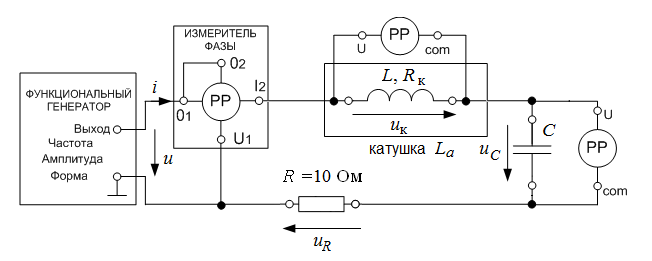 Рис. 1ППараметры элементов цепи: L=0,13 Гн; С           мкФ.Экспериментальные данные при U       B   занесены в табл. 1П.Таблица 1ПТаблица 2ПТаблица 3ПЭкспериментальные данные при U     B, R=      Ом занесены в табл. 4П.=__________ Ом.Таблица 4ПСодержание и оформление отчета1. Заполнить табл. 1П-4П, провести проверку результатов теоретического расчета и экспериментальных данных.2. Построить теоретические зависимости частотных характеристик и резонансных кривых и сравнить их с экспериментальными характеристиками и кривыми. Произвести сравнение теоретических и экспериментальных данных. Объяснить различие.3. По экспериментальным данным построить векторно-топографические диаграммы тока и напряжений при резонансной и граничных частотах.4. Сделать письменный вывод о проделанной работе.Контрольные вопросы и заданияВсе ответы на контрольные вопросы должны сопровождаться необходимыми схемами, формулами, численными результатами расчётов, графическими иллюстрациями (графиками, диаграммами и т.д.) и содержать однозначный ответ на поставленные вопросы.По каким из резонансных характеристик следует определять добротность и ширину резонансной кривой?В последовательном RLC-контуре при резонансе известны приложенное напряжение U, напряжение на катушке UК и напряжение на конденсаторе UC. Почему добротность цепи, определенная как  и  получается различной? В каком случае она больше?Как доказать равенство , где , и  - граничные частоты полосы пропускания и резонансная частота последовательного RLC-контура?Как влияет на добротность и ширину резонансной кривой изменение резистивного сопротивления последовательного RLC контура? Сравните данные теоретического расчета и экспериментальные данные Таблицы 1П. Объясните расхождение данных.Построить зависимости , , ,  (при неизменном действующем значении напряжения U и частоте f=f0).Построить зависимости , , ,  (при неизменном действующем значении напряжения U и частоте f=f0).Выполнил:Группа:Бригада:Подпись студента:Дата выполнения:Дата защиты:Оценка:Проверил:Подпись преподавателя:N123456С, мкФ223347566847N789101112С, мкФ566882223382R=10 Омтеоретический расчет: f0=_______   ГцR=10 Омтеоретический расчет: f0=_______   ГцR=10 Омтеоретический расчет: f0=_______   ГцR=10 Омтеоретический расчет: f0=_______   Гц=0f0=               ГцI0=                мА=-45°f1=               ГцI1=                мА=+45°f2=               ГцI2=                мАR=20 Омтеоретический расчет: f0=_______   ГцR=20 Омтеоретический расчет: f0=_______   ГцR=20 Омтеоретический расчет: f0=_______   ГцR=20 Омтеоретический расчет: f0=_______   Гц=0f0=               ГцI0=                мА=-45°f1=               ГцI1=                мА=+45°f2=               ГцI2=                мАR=10 ОмU     B   I0=            мА=              ОмR=20 ОмU     B   I0=            мА=              Ом              Ом              Ом              ОмR=        Ом;RК=       ОмТеоретический расчетЭксперимент (Таблица1П)f0f1, f2ρQf, Гцf1f0f2I, мАφ, °UC, ВUК, ВZ, Ом